Снюс.Что такое снюсы?Снюс - это табачная смесь, которая закладывается под губу и прижимается к десне. Через слизистую оболочку рта никотин всасывается в кровь, в результате происходит выброс адреналина и глюкозы в кровь, у человека ненадолго повышается настроение, появляется прилив сил.
Снюс родом из Швеции, где его начали употреблять ещё в XVII веке. Собственно, само слово «снюс» происходит от шведского snus - буквально - «нюхательный табак». Для Швеции он является таким же традиционным способом употребления табака, как насвай для стран Центральной и Средней Азии. По данным на 2007 год, 24% мужчин и 3% женщин в Швеции используют снюс, при этом число курильщиков там одно из самых низких в Европе. В других странах Евросоюза продажа снюсов запрещена. В 2015 году Госдума России приняла закон о полном запрете продажи снюса – из-за высокого содержания никотина этот табак быстро вызывает стойкую зависимость, а канцерогенные вещества в его составе приводят к развитию рака. Согласно п. 3 ст. 14.53 продажа карается штрафом до 60 тысяч рублей. Но такое ограничение не остановило любителей снюса – наркотик теперь изготавливают и продают подпольно.В результате насвай приобрёл репутацию маргинального «удовольствия», а вот снюсы остались в продаже, так как их начали ввозить или производить под видом жевательного табака.
Более того, производители поработали над имиджем своего продукта. На рынке снюсы позиционируются как более безопасная альтернатива сигаретам. Они продаются в удобной упаковке (снюсеры называют их «шайбами») с ярким дизайном. Непосвящённый человек легко может спутать её с коробкой из-под жевательной резинки или мелких канцелярских принадлежностей.В России снюс начал появляться в продаже ещё в 2000-е годы, но популярность у школьников и студентов начал завоёвывать около 2-3 лет назад. Впрочем, некоторые взрослые тоже употребляют жевательный или сосательный табак. Его используют как бездымную альтернативу сигаретам в ситуациях, когда курить запрещено или нежелательно. Популярен снюс и у спортсменов, поскольку он не влияет на работу лёгких и при этом оказывает воздействие, схожее с возбуждающим эффектом от допинга.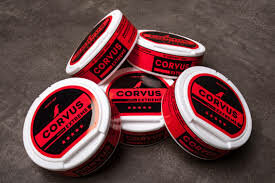 Для лиц старше 18 лет снюсы абсолютно легальны. Полный запрет некурительных табачных изделий действуют только в Татарстане. Однако, судя по обилию интернет-объявлений о продаже снюсов в Казани, он оказался не таким уж эффективным.
Снюсы не относятся к запрещённым наркотическим веществам, как и обычные сигареты, хотя концентрация никотина в сосательном табаке выше. Так называемые шайбы находятся в свободной продаже, цена одной баночки варьируется от 300 до 500 рублей. Их можно купить в вендинговых автоматах в торговых центрах, то есть без предъявления паспорта, либо в специализированных алко- и табачных магазинах. В последнем случае покупателю придётся доказать своё совершеннолетие.
Именно поэтому иногда подростки покупают снюсы с рук, находя «поставщиков» по объявлениям в соцсетях, либо «угощаются» тем, что приносят одноклассники, либо просят купить у старших друзей. В роли «поставщиков» часто выступают сами школьники. Снюсами промышляют дети из благополучных семей. Они зарабатывают на своих одноклассниках по несколько тысяч рублей, но сами не употребляют.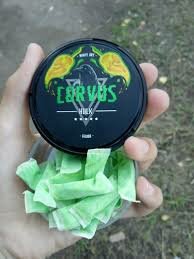 Вреден ли снюс?Содержание никотина в снюсе в 4-5 раз выше, чем в сигаретах. В отличие от сигарет, которые выкуриваются за пару минут, снюсы рассасывают до часа, что также увеличивает поступление никотина в организм. Из-за того, что пакетик размещают прямо в полости рта, никотин ещё и впитывается гораздо быстрее. Снюсы - это просто вариант бездымного употребления табака, и, как и в случае с сигаретами, они имеют негативные последствия для здоровья и вызывают зависимость.- Было доказано, что негативное воздействие на лёгкие при употреблении снюса ниже, так как, в отличие от курения сигарет, в организм не попадают продукты горения. Тем не менее использование жевательного табака негативно сказывается на сердечнососудистой системе, приводит к повышению артериального давления, проблемам с полостью рта: воспалениям, заболеваниям дёсен, кариесу. Но однозначно о каких-либо последствия пока судить трудно, так как снюсы - это относительно новый продукт, до конца ещё не изученный.Зачастую школьники и студенты употребляют снюсы вместе с безалкогольными энергетиками, чтобы усилить психостимулирующий эффект. Это представляет дополнительную опасность для организма, так как увеличивается нагрузка на сердце. Ещё опаснее является использование снюсов перед уроками физкультуры или в сочетании с алкоголем.То, что последствия употребления снюса в подростковом возрасте крайне опасны, отмечают и в Центре гигиенического образования населения Роспотребнадзора. К ним относятся:остановка роста;повышенная агрессивность и возбудимость;ухудшение когнитивных процессов;нарушение памяти и концентрации внимания;высокий риск развития онкологических новообразований, прежде всего желудка, печени, полости рта;ослабление устойчивости к инфекционным заболеваниям.К типичным симптомам отравления никотином как в результате использовании сигарет, так и снюсов относятся тошнота, рвота, диарея, тахикардия, повышение артериального давления, одышка, угнетение дыхания, расширение зрачков, расстройство зрения, слуха, судороги. Смертельный исход возможен в случае паралича центра дыхания.Родители, следите за своими детьми, СНЮС может вызывать рак слизистой. 